 КАРАР                                                                                                                 РЕШЕНИЕ        14 ноябрь  2019 й.                               №  22                      14 ноября  2019 г.Об участии сельского поселения Зеленоклиновский сельсовет муниципального района Альшеевский район Республики Башкортостан в проекте реализации Программы поддержки местных инициатив  по капитальному ремонту ограждения кладбища с.НовоконстантиновкаНа основании Постановления Правительства Республики Башкортостан от 19.04.2017 №168 «О реализации на территории Республики Башкортостан проектов развития общественной инфраструктуры, основанных на местных инициативах», Совет сельского поселения Зеленоклиновский сельсовет муниципального района Альшеевский район Республики Башкортостан  двадцать восьмого созыва решил:1. Сельскому поселению Зеленоклиновский сельсовет муниципального района Альшеевский район Республики Башкортостан принять участие в Программе поддержки местных инициатив в Республике Башкортостан по проекту: капитальный ремонт ограждения кладбища с.Новоконстантиновка. 2. Инициативной группе подготовить и направить необходимый пакет документов для участия  в Программе поддержки местных инициатив по проекту: капитальный ремонт ограждения кладбища с.Новоконстантиновка.3. Настоящее решение обнародовать на информационном стенде в здании администрации и  на официальном сайте сельского поселения Зеленоклиновский сельсовет муниципального района Альшеевский район Республики Башкортостан.Глава сельского поселения                                          Т.Г.ГайнуллинБАШҠОРТОСТАН РЕСПУБЛИКАҺЫӘЛШӘЙ РАЙОНЫМУНИЦИПАЛЬ РАЙОНЫНЫҢЗЕЛЕНЫЙ КЛИН АУЫЛ СОВЕТЫАУЫЛ БИЛӘМӘҺЕ СОВЕТЫ (БАШҠОРТОСТАН  РЕСПУБЛИКАҺЫ  ӘЛШӘЙ  РАЙОНЫ  ЗЕЛЕНЫЙ КЛИН АУЫЛ  СОВЕТЫ)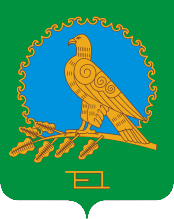 СОВЕТ СЕЛЬСКОГО ПОСЕЛЕНИЯЗЕЛЕНОКЛИНОВСКИЙ СЕЛЬСОВЕТМУНИЦИПАЛЬНОГО РАЙОНААЛЬШЕЕВСКИЙ РАЙОНРЕСПУБЛИКИБАШКОРТОСТАН(ЗЕЛЕНОКЛИНОВСКИЙ  СЕЛЬСОВЕТ АЛЬШЕЕВСКОГО  РАЙОНА  РЕСПУБЛИКИ  БАШКОРТОСТАН)